93  İşgücü Maliyet Anketi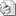 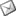 Sayı     : 2009 / 93İLGİ   : T.C. Başbakanlık Türkiye İstatistik Kurumu Başkanlığı İzmir Bölge Müdürlüğü'nün 09.01.2009 tarih, B.02.1.TÜİ.1.13.06.02.154.01/91 sayılı yazısıBilindiği gibi; Türkiye İstatistik Kurumu, 5429 sayılı Türkiye İstatistik Kanunu ile yerel ve ulusal kullanıcıların ihtiyaçlarını karşılayacak nitelikte ve uluslar arası karşılaştırmalara olanak sağlayan birçok istatistiki veri üretmekte, sonuçlarını kullanıcılara sunmaktadır.Bu bağlamda, ülkemizde istihdam edilenlerin işverene toplam maliyetini ve bu maliyet unsurlarının toplam içindeki payını belirlemek amacıyla, 2008 İşgücü Maliyeti Anketi'nin ilimiz alan uygulamasının 09 Ocak 2009 tarihi itibariyle başladığı ve İzmir Bölge Müdürlüğü sorumluluk alanı içinde bulunan yaklaşık 1700 işverenin bilgilerinin derlenerek Avrupa Birliğine uyumlu iş istatistiklerinin üretileceği ilgi yazı ile bildirilmiştir.5813 sayılı Türkiye İstatistik Kanununda Değişiklik Yapılmasına dair Kanun gereğince; istenen bilgileri, geçerli bir mazereti olmaksızın belirlenen şekil ve sürede vermeyen veya talep edildiği halde eksikleri gidermeyen ve hataları düzeltmeyen tüzel kişilerinin organ ve temsilcileri hakkında 1.680 (binaltıyüzseksen) TL idari para cezası uygulanmaktadır. Diğer taraftan söz konusu maddenin üçüncü fıkrasına göre; idari para cezası ve diğer cezaların uygulanması, istatistik biriminin bilgi verme yükümlülüğünü ortadan kaldırmamaktadır.Bu çerçeveden olmak üzere, önümüzdeki günlerde Türkiye İstatistik Kurumu yetkilileri tarafından, seçilen işyerleri ziyaret edilerek 2008 İşgücü Maliyet Anketi formlarının doldurulması istenecektir.Bu nedenle, ilgili üyelerinizin anket formlarını en kısa zamanda ve eksiksiz olarak doldurmaları ve gerekli hassasiyeti göstermeleri konusunda uyarılmaları önem arz etmektedir. Ayrıca, çalışmaların sağlıklı yürütülebilmesi için konunun varsa web sitenizde de yayınlanması faydalı olacaktır.Anket formunu manyetik ortamda doldurmayı tercih edecek işyerleri, ilgili dosyayı http://www.tuik.gov.tr/indir/sid/ima.zip adresinden indirip doldurduktan sonra ima@tuik.gov.tr veya tuikizmir@tuik.gov.tr e - posta adreslerine gönderebileceklerdir.Türkiye İstatistik Kurumu tarafından her sektörden örnekleme olarak seçilecek üyelerinizin, gelecek görevli personele gereken ilgiyi göstermeleri ve anket formunu özenle doldurmaları için uyarılmaları hususunda gereğini rica ederiz.Özcan KILKIŞ                                                                                                      Hilmi KURTOĞLUGenel Sekreter                                                                                                      Başkan Vekili